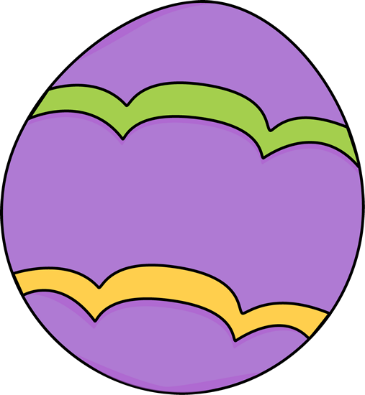 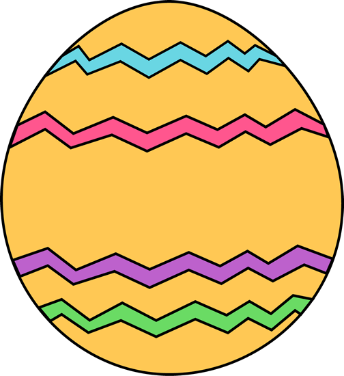 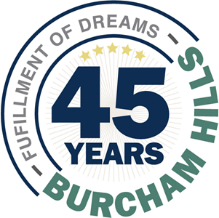 ~ April 2019 ~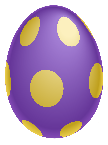 ~ April 2019 ~~ April 2019 ~~ April 2019 ~~ April 2019 ~~ April 2019 ~~ April 2019 ~~ April 2019 ~~ April 2019 ~SundayMondayTuesdayTuesdayWednesdayThursday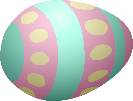 ThursdayFridaySaturday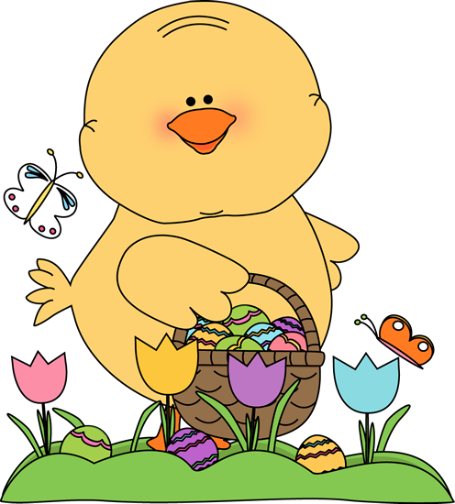 1        April  Fools Day9:45    Ted Talks (4)10:15   Fall Prevention (AWR)10:30  Weekly Menu Meeting (PDR)11:15  Advanced Fit & FUNctional (AWR)1:00     Farkle (4)2:15    Cards For a Cause (4)3:15    Manicures (5)7:00    Mindfulness Monday (AWR)2   10:15    Laughter Yoga (AWR)10:15    Fit & Functional (4)11:15   Advance Fit & Functional (AWR) 11:00   City Limits Lunch &                Bowling Outing1:15     Cardio Drumming (GLR)2:30     Tech Time With Sarah (4)6:30     MI. History Discussion (PDR)2   10:15    Laughter Yoga (AWR)10:15    Fit & Functional (4)11:15   Advance Fit & Functional (AWR) 11:00   City Limits Lunch &                Bowling Outing1:15     Cardio Drumming (GLR)2:30     Tech Time With Sarah (4)6:30     MI. History Discussion (PDR)39:15      Travels Through Time (4)10:00    Open Bible Study (BH Library) *10:00    Quilting for a Cause (2CHR)10:15   Fall Prevention (AWR)11:15    Advanced Fit & FUNctional (AWR)12:30    Reference a Librarian (2RC) *1:15      Ask ? Get Answers (PDR)1:00      Wii Bowling (5)2:30  Stroke Ed & Support Grp(PDR) *4:00       Piano w/ Lucille (2RC Lobby)7:00      Evening Movie (AWR) * popcorn available in AWR49:30     Coffee Connections (2RC Lobby)10:00   Rosary & Communion (AWR)10:15   Fit & Functional (4)11:15   Advanced Fit & Functional (AWR)1:00     Farkle (4) 1:15     Cardio Drumming (GLR)2:00     College w/ Gordon (AWR) *2:30      Cooking Class (LR)3:00      Euchre (3CHR)49:30     Coffee Connections (2RC Lobby)10:00   Rosary & Communion (AWR)10:15   Fit & Functional (4)11:15   Advanced Fit & Functional (AWR)1:00     Farkle (4) 1:15     Cardio Drumming (GLR)2:00     College w/ Gordon (AWR) *2:30      Cooking Class (LR)3:00      Euchre (3CHR)57:30     Men’s Event: Spring Breakfast (AWR)9:45     Ted Talks (4)10:15   Fall Prevention (AWR)11:15    Advanced Fit & Functional (AWR)2:15    Games Group (4)2:30     Bingo (GLR)3:15     Manicures  (4)4:00     Artist Studio w/ Sarah (AWR)6:30     Geographic Explorer Film(4) *7:00      MSU Music Series (AWR) *610:30     Bingo (CHR 2)10:30     Brain Boosters (4)1:00       Open Gym (5MC)1:00        Farkle (4)1:30       Movie Matinee (AWR) *2:00       Manicures (3MC)3:00       Cardio Drumming (GLR)3:45       Interactive News (5)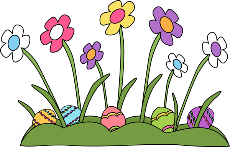 710:00    TV Mass (AWR)10:15     Heavenly Spa Time (GLR)1:00       Trivia Mania (5)2:30      Open Gym (5MC)2:30       Bingo (3CHR)2:30       Open Bridge (4)4:00       Vespers (AWR)89:45     Ted Talks (4)10:15   Fall Prevention (AWR)10:30  Weekly Menu Meeting (PDR)11:15  Advanced Fit & FUNctional (AWR)1:00     Farkle (4)2:15    Cards For a Cause (4)3:15    Manicures (5)7:00    Mindfulness Monday (AWR)910:15   Laughter Yoga (AWR)10:15    Fit & Functional (4)11:15   Advance Fit & Functional (AWR) 1:15     Cardio Drumming (GLR)2:30     Spring Fashion Show (AWR)6:30     MI. History Discussion (AWR)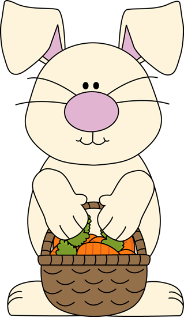 910:15   Laughter Yoga (AWR)10:15    Fit & Functional (4)11:15   Advance Fit & Functional (AWR) 1:15     Cardio Drumming (GLR)2:30     Spring Fashion Show (AWR)6:30     MI. History Discussion (AWR)109:15      Travels Through Time (4)10:00    Open Bible Study (BH Library) *10:00    Quilting for a Cause (2CHR)10:15   Fall Prevention (AWR)11:15    Advanced Fit & FUNctional (AWR)12:30    Reference a Librarian (2RC) *1:00      Wii Bowling (5)2:00     College w/ Gordon (AWR) *4:00  Wine & Cheese Social w/ Lucille (2) 7:00      Piano Performance w/ Ralph Votapek (AWR) 119:30     Coffee Connections (2RC Lobby)10:00   Catholic Mass (AWR)10:15   Fit & Functional (4)11:15   Advanced Fit & Functional (AWR)1:00    Farkle (4)1:15     Cardio Drumming (GLR)2:30     Afternoon Music w/ Peter B. (AWR) 7:00     Musical Memories Concert (AWR)119:30     Coffee Connections (2RC Lobby)10:00   Catholic Mass (AWR)10:15   Fit & Functional (4)11:15   Advanced Fit & Functional (AWR)1:00    Farkle (4)1:15     Cardio Drumming (GLR)2:30     Afternoon Music w/ Peter B. (AWR) 7:00     Musical Memories Concert (AWR)129:45     Ted Talks (4)10:15   Fall Prevention (AWR)11:15    Advanced Fit & Functional (AWR)2:15    Games Group (4)2:30     Bingo (GLR)3:15     Manicures  (4)3:00     Parkinson’s Disease Dialogue Group (PDR)6:30     Geographic Explorer Film(4) *1310:30     Bingo (CHR 2)10:30     Brain Boosters (4)1:00       Open Gym (5MC)1:00        Farkle (4)1:30       Movie Matinee (AWR) *2:00       Manicures (3MC)3:00       Cardio Drumming (GLR)3:45       Interactive News (5)14               Palm Sunday10:00    TV Mass (AWR)10:15     Heavenly Spa Time (GLR)1:00       Trivia Mania (5)2:30      Open Gym (5MC)2:30       Bingo (3CHR)2:30       Open Bridge (4)4:00       Vespers (AWR)7:00 Jug & Mug Sing Along (AWR) *159:45     Ted Talks (4)10:15     Fall Prevention (AWR)10:30  Weekly Menu Meeting (PDR)11:15  Advanced Fit & FUNctional (AWR)1:00    2nd Floor Neighborhood Meeting (PDR)1:30     Big House Book Club (PDR) *2:15    Cards For a Cause (4)3:15    Manicures (5)7:00    Mindfulness Monday (AWR)2:00-3:30   45th Anniversary Open House (AWR) 1610:15    Fit & Functional (4)11:15   Advance Fit & Functional (AWR) 1:15     Cardio Drumming (GLR)1:30      Easter Egg Stuffing Event (AWR)3:00      5th Floor Neighborhood Meeting                           (PDR or 5RC)4:00    Tech Time With Sarah (4)6:30     MI. History Discussion (PDR) 1610:15    Fit & Functional (4)11:15   Advance Fit & Functional (AWR) 1:15     Cardio Drumming (GLR)1:30      Easter Egg Stuffing Event (AWR)3:00      5th Floor Neighborhood Meeting                           (PDR or 5RC)4:00    Tech Time With Sarah (4)6:30     MI. History Discussion (PDR)179:15      Travels Through Time (4)10:00    Open Bible Study (BH Library) *10:00    Quilting for a Cause (2CHR)10:15   Fall Prevention (AWR)11:15    Advanced Fit & FUNctional (AWR)12:30    Reference a Librarian (2RC) *1:00      Wii Bowling (5)1:30      New Horizons Band Performance (AWR)3:00      4th Floor Neighborhood Meeting (4)4:00       Piano w/ Lucille (2RC Lobby)7:00      Evening Movie (AWR) * popcorn available in AWR 189:30     Coffee Connections (2RC Lobby)10:00  Rosary & Communion (AWR)10:15   Fit & Functional (4)11:15   Advanced Fit & Functional (AWR)1:15     Cardio Drumming (GLR)1:30    RC Birthday Party (4)2:00     College w/ Gordon (AWR) *2:30      Cooking Class (LR)3:00      Euchre (3CHR) 7:00      Thursday Night Special:w/ Marvin, Monty & Sarah (AWR)3:00-5:00  Oopsy Daisy Flower Sales                          (2RC Lobby)189:30     Coffee Connections (2RC Lobby)10:00  Rosary & Communion (AWR)10:15   Fit & Functional (4)11:15   Advanced Fit & Functional (AWR)1:15     Cardio Drumming (GLR)1:30    RC Birthday Party (4)2:00     College w/ Gordon (AWR) *2:30      Cooking Class (LR)3:00      Euchre (3CHR) 7:00      Thursday Night Special:w/ Marvin, Monty & Sarah (AWR)3:00-5:00  Oopsy Daisy Flower Sales                          (2RC Lobby)19              Good Friday9:45     Ted Talks (4)10:15   Fall Prevention (AWR)11:15    Advanced Fit & Functional (AWR)1:30 Alzheimer’s Support Group (PDR)2:30     Bingo (GLR)4:00     Easter Egg Hunt (Throughout B.H Community) 6:30   Geographic Explorer Film(4) *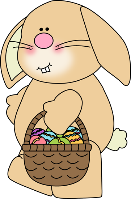 2010:30     Bingo (CHR 2)10:30     Brain Boosters (4)1:00       Open Gym (5MC)1:00        Farkle (4)1:30       Movie Matinee (AWR) *1:30       Manicures (4)3:00       Piano Recital w/ Sue Thomas & Students (AWR)21     Happy Easter 10:00    TV Mass (AWR)10:15     Heavenly Spa Time (GLR)1:00       Trivia Mania (5)2:00      Open Gym (5MC)2:30       Bingo (3CHR)2:30       Open Bridge (4)4:00       Vespers (AWR)229:45     Ted Talks (4)10:15   Fall Prevention (AWR)10:30  Weekly Menu Meeting                 (Room #228)11:15  Advanced Fit & FUNctional (AWR)1:00     Farkle (4)2:30    Spoon Man Performance (AWR)7:00    Mindfulness Monday (AWR)2310:15   Laughter Yoga (AWR)10:15   Fit & Functional (4)11:15   Advanced Fit & Functional (AWR)1:15     Cardio Drumming (GLR)2:30    Tech Time With Sarah (4)4:00    Art Appreciation Discussion (PDR)7:00     Piano & Vocal Performance w/ Ling Lo (AWR)TBD:      NCG Movie Outing 2310:15   Laughter Yoga (AWR)10:15   Fit & Functional (4)11:15   Advanced Fit & Functional (AWR)1:15     Cardio Drumming (GLR)2:30    Tech Time With Sarah (4)4:00    Art Appreciation Discussion (PDR)7:00     Piano & Vocal Performance w/ Ling Lo (AWR)TBD:      NCG Movie Outing 249:15      Travels Through Time (4)10:00    Open Bible Study (BH Library) *10:00    Quilting for a Cause (2CHR)10:15   Fall Prevention (AWR)11:15    Advanced Fit & FUNctional (AWR)12:30    Reference a Librarian (2RC) *1:00      Wii Bowling (5)2:00      Lansing Matinee Musicale (AWR)4:00  Wine & Cheese Social w/ Lucille (2) 7:00      Evening Movie (AWR) * popcorn available in AWR 249:15      Travels Through Time (4)10:00    Open Bible Study (BH Library) *10:00    Quilting for a Cause (2CHR)10:15   Fall Prevention (AWR)11:15    Advanced Fit & FUNctional (AWR)12:30    Reference a Librarian (2RC) *1:00      Wii Bowling (5)2:00      Lansing Matinee Musicale (AWR)4:00  Wine & Cheese Social w/ Lucille (2) 7:00      Evening Movie (AWR) * popcorn available in AWR 259:30     Coffee Connections (2RC Lobby)9:30     Wellness Clinic (2RC Lobby)10:00  Rosary & Communion (AWR)10:15   Fit & Functional (4)11:15   Advanced Fit & Functional (AWR)1:00    Farkle (4)1:15     Cardio Drumming (GLR)2:00     College w/ Gordon (AWR) 2:30      Cooking Class (LR)3:00      Euchre (3CHR)7:00      Thursday Night Special:          w/ Jonathan Stars (AWR) 269:45     Ted Talks (4)10:15   Fall Prevention (AWR)11:00   Lunch Bunch Outing                   -Cheddars 11:15    Advanced Fit & Functional (AWR)1:30      Preuss Pets Animal Encounter (AWR)2:15    Games Group (4)2:30     Bingo (GLR)3:15     Manicures  (4)4:00      Artist Studio (AWR)6:30     Geographic Explorer Film(4) *2710:30     Bingo (CHR 2)10:30     Brain Boosters (4)1:00       Open Gym (5MC)1:00        Farkle (4)1:30       Movie Matinee (AWR) *2:00       Manicures (3MC)3:00       Cardio Drumming (GLR)3:45       Interactive News (5RC)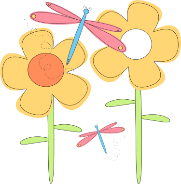 2810:00    TV Mass (AWR)10:15     Heavenly Spa Time (GLR)1:00       Trivia Mania (5)2:00      Open Gym (5MC)2:30       Bingo (3CHR)2:30       Open Bridge (4)4:00       Vespers (AWR)299:45     Ted Talks (4)10:15   Fall Prevention (AWR)10:30  Weekly Menu Meeting (PDR)11:15  Advanced Fit & FUNctional (AWR)1:00     Farkle (4)2:15    Cards For a Cause (4)3:15    Manicures (5)4:00     LifeLong Learners (PDR)*7:00    Mindfulness Monday (AWR)3010:15   Laughter Yoga (AWR)10:15    Fit & Functional (4)11:15     Advanced Fit & Functional (AWR)1:15     Cardio Drumming (GLR)2:30     Tech Time With Sarah (4)6:30     Arts Chorale Outing 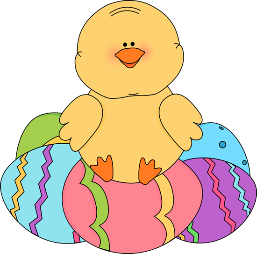 